CAMPIONATO CALCIO A 11 “OPEN” 2022/2023COMUNICATO N. 13 DEL 10/01/2023RISULTATI xIII° GIORNATA  CLASSIFICAIl G.S., esaminati gli atti di gara, ha adottato le seguenti decisioni:A carico di società:AMMENDAB.. : Si rappresenta alle Societa’ che le MULTE dovranno essere versate entro 15 gg., pena penalizzazione di 2 punti in Coppa Disciplina.PERDITA DELLA GARA PER 3-0 E 3p.DI PENALIZZAZIONE IN COPPA DISCIPLINA ALLA SOC.SPOEER&EVENTI PER RINUNCIA PREVENTIVA(ART.15 REG OPEN 22/23).Il G.S., esaminati gli atti di gara, ha adottato le seguenti decisioni:1° AMMONIZIONE:ESPOSITO D(PORTICCIOLO);IANNONE L(SPORT&EVENTI;CIUCI N(FC ROTA);CATAPANO N(S.SEVERINO);PADOVANO S(ANGRI BOYS);GIOIA R,DIODATO V,ROBERTO S(NEW TEAM);SORGENTE G,VERGATO P(ELETTROSPORT);LORIA A,CITRO D(ATL.VORGADE);VASSALLO ANT,BUFANO C(AMATORI MACCHIA);SAVELLA V(ULTIMO MINUTO);MILANI E,SANTELLA S(LA SQ.CAPITANO);2° AMMONIZIONE:;CAGGIANO M(ATL.PORTICCIOLO);BARBA A(SPORT&EVENTI);GRIMALDI S,GAITO L(ANGRI BOYS);BARBATO C(LILLE’)CHIAPPARONE,CITRO,VORZILLO(ATL.VORGADE);COLLACIONI(MACCHIA);FERRARA ANT(SQ.CAITANO);DIFFIDA: CESARO C E SERAFINO M(ATL.VORGADE);GIARLETTA F(FC ROTA);SORGENTE F, LA MURA G,IORIO V,ATTIANESE G(ANGRI BOYS); LEONE V(ELETTROSPORT);;DURANTE A (MENTORING);GAMBARDELLA (SP.S.SEVERINO);VASSALLO A (AMATORI MACCHIA);MILONE F(LILLE’);D’AURIA G(REAL ANTONIANA);DI SOMMA G(SP.CARMINE);A carico di calciatori :1 giornata di squalificaA carico di tesserati :2 giornate di squalificaClassifica DISCIPLINAClassifica FAIR-PLAY                                                                 PROSSIMO TURNORECUPERI :ATL.VORGADE-LA SQUADRA DEL CAPITANO;  SPORTING CARMINE-HOME MEDICINE E SPORT&EVENTI-ELETTROSPORT. QUESTE GARE DOVRANNO ESSERE RECUPERATE ASSOLUTAMENTE PRIMA DELLA FINE DEL GIRONE DI ANDATA,PER CUI,SI INVITANO LE SOCIETA’ A COMUNICARNE LA DATA DI RECUPERO ENTRO BREVE TEMPO,DIVERSAMENTE SARANNO ORGANIZZATE DAL COMITATO CHE AVRA’ CURA DI COMUNICARE DATA E CAMPO ALLE SOCIETA’ INTERESSATE.Salerno, 11/01/2023IL GIUDICE UNICO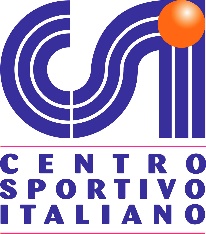 Comitato Provinciale S A L E R N OVia Lungomare Tafuri - c/o pattinodromo “T. D’Aragona”84134  SALERNO -  Tel e Fax: 089/793649cell. 393 0229332  -   e-mail: salerno@csi-net.itSPORING S.SEVERINO - FC ROTA3-2PORTICCIOLO - SPORT&EVENTI0-1QUELLI DEL LILLE’ - ANGRI BOYS4-3REAL ANTONIANA - FARALDESE5-0ELETTROSPORT - NEW TEAM2-4ATL.VORGADE - AMATORI MACCHIA3-5MENTORING - SPORTING CARMINE0-3SQUADRA DEL CAPITANO - ULTIMO MINUTON.OM.FARALDESE-MENTORING 8/12/221-2RIP.HOME MEDICINESQUADRAPUNTIGIOC.V.N.P.GFGSULTIMO MINUTO  31111010505SPORTING SAN SEVERINO31131012289NEW TEAM301210024819REAL ANTONIANA30129304515LA SQUADRA DEL CAPITANO271090137 12SPORTING CARMINE22127142519MENTORING201355 32624QUELLI DEL LILLE’1912615 3229ATLETICO VORGADE16115152420AMATORI MACCHIA14124263139PORTICCIOLO11123272528ANGRI BOYS10122462833HOME MEDICINE 9112361440SPORT&EVENTI7112181742FARALDESE41211101541ELETTROSPORT31110101948FC ROTA21302111744SQUADRAMULTAMOTIVAZIONECALCIATORESOCIETÀMOTIVAZIONESORRENTINO ASPORT&EVENGIA’ IN DIFFIDAMORESE LFC ROTA“LONGOBARDI MREAL ANTON“COMENTALEANGRI BOYSINGIURIE AVVERSARIOLA MURAANGRI BOYSGIOCO ECCESSIVAMENTE FALLOSOSALVATORE RLILLE’INGIURIE AVVERSARIODI MARTINO ASP.CARMINEGIOCO ECCESSIVAMENTE FALLOSO2 giornate di squalificaSquadraPuntiHOME MEDICINE2,4FARALDESE3,6ULTIMO MINUTO3,9FC ROTA4,2LA SQUADRA DEL CAPITANO4,2ATLETICO PORTICCIOLO4,2MENTORING4,8NEW TEAM5,1SPORTING S.SEVERINO5,1SPORTING CARMINE8,1SPORT&EVENTI9REAL ANTONIANA10,5QUELLI DEL LILLE’10,5ANGRI BOYS12,2AMATORI MACCHIA12,216 ATLETICO VORGADE15,717 ELETTROSPORT17,2SquadraPunti Classifica(A)PuntiDisciplina(B)Penalizz.Fair play(C )(A – C) /partite giocateFAIR PLAYULTIMO MINUTO313,32,128,9/112,62LA SQUADRA DEL CAPITANO273,32,124,9/102,49NEW TEAM305,13,326,3/122,19SP.S.SEVERINO31    5,13,327,7/132,135 REAL ANTONIANA3010,56,323,7/121,976 SPORTING CARMINE228,15,1    16,9/121,40       7 MENTORING204,83     17/13 1,308 QUELLI DEL LILLE’19    10,56,312,7/121,059 ATLETICO PORTICCIOLO114,22,78,3/110,7510HOME MEDICINE92,41,57,5/110,68ATL.VORGADE    1615,79,66,4/110,5812 AMATORI MACCHIA1412,27,56,5/120,5413 ANGRI BOYS1012,27,52,5/120,2014FARALDESE431,82,2/120,1815SPORT&EVENTI795,41,6/11_0,1416 FC ROTA24,22,7-0,7/13-0,0517ELETTROSPORT317,210,5-7,5/11-0,68XIII° GIORNATAGIORNODATAORACAMPOSPORTING CARMINE-QUELLI DEL LILLE’SABATO14/01/2314,45         LETTEREATL.PORTICCIOLO - ATL.VORGADESABATO14/01/2314,45NIKE’ULTIMO MINUTO - ELETTROSPORTSABATO14/01/2314,45AVERSANAREAL ANTONIANA - SP.SAN SEVERINOSABATO14/01/2314,45       S.ANT.ABATE SPORT&EVENTI - FARALDESESABATO14/01/2315,30SIANOHOME MEDICINE - LA SQUADRA DEL CAPSABATO14/01/2317,00              CASIGNANONEW TEAM - MENTORINGSABATO14/01/2316,30NIKE’AMATORI MAACCHIA - ANGRI BOYSSABATO14/01/2317,15     MACCHIARIP. HOME MED